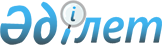 "Арал ауданы Арал қаласының жергілікті қоғамдастық жиналысының Регламентін бекіту туралы" Арал аудандық мәслихатының 2018 жылғы 23 мамырдағы № 153 шешіміне өзгерістер енгізу туралыҚызылорда облысы Арал аудандық мәслихатының 2023 жылғы 21 желтоқсандағы № 134 шешімі
      Арал аудандық мәслихаты ШЕШІМ ҚАБЫЛДАДЫ:
      1. "Арал ауданы Арал қаласының жергілікті қоғамдастық жиналысының Регламентін бекіту туралы" Арал аудандық мәслихатының 2018 жылғы 23 мамырдағы № 153 шешіміне (нормативтік құқықтық актілердің мемлекеттік тіркеу Тізілімінде № 6310 болып тіркелген) мынадай өзгерістер енгізілсін:
      көрсетілген шешіммен бекітілген Арал қаласының жергілікті қоғамдастық жиналысының регламентінде:
      4-тармақта:
      тоғызыншы абзац мынадай редакцияда жазылсын:
      "Қазақстан Республикасының ветеринария саласындағы заңнамасында көзделген жағдайларда тиісті аумақта карантиндік режимді енгізе отырып, карантиндік аймақты белгілеу (күшін жою) туралы, карантинді және (немесе) шектеу іс-шараларын белгілеу (алып тастау) туралы шешімдер қабылдауды, сондай-ақ табиғи және техногендік сипаттағы төтенше жағдайды жариялауды, сондай-ақ "Құқықтық актілер туралы" Қазақстан Республикасының Заңында көзделген мерзімдерде олар бойынша ұсынымдар беруді көздейтін атқарушы органдардың, сондай-ақ әкімдердің нормативтік құқықтық актілерінің жобаларын қоспағанда жергілікті қоғамдастықтың өзекті мәселелерін, азаматтардың құқықтарына, бостандықтары мен міндеттеріне қатысты нормативтік құқықтық актілердің жобаларын талқылау;"
      оныншы абзац алып тасталсын;
      он бірінші абзац алып тасталсын.
      2. Осы шешім оның алғашқы ресми жарияланған күнінен кейін күнтізбелік он күн өткен соң қолданысқа енгізіледі.
					© 2012. Қазақстан Республикасы Әділет министрлігінің «Қазақстан Республикасының Заңнама және құқықтық ақпарат институты» ШЖҚ РМК
				
      Арал аудандық мәслихатының төрағасы 

Б. Турахметов
